OA. Comprender la distancia de Dios.Lea cada pregunta reflexionando sobre ellas, luego responda acudiendo a todos los medios posibles que tenga a la mano. Dada la posibilidad de la existencia de Dios, ¿cuál sería la causa de la distancia del ser humano con él?_________________________________________________________________________________________________________________________________________________________________________________________________Considerando la posibilidad de que el ser humano es parte de la gran explosión, ¿cómo explicaría la existencia del mal en nuestro mundo?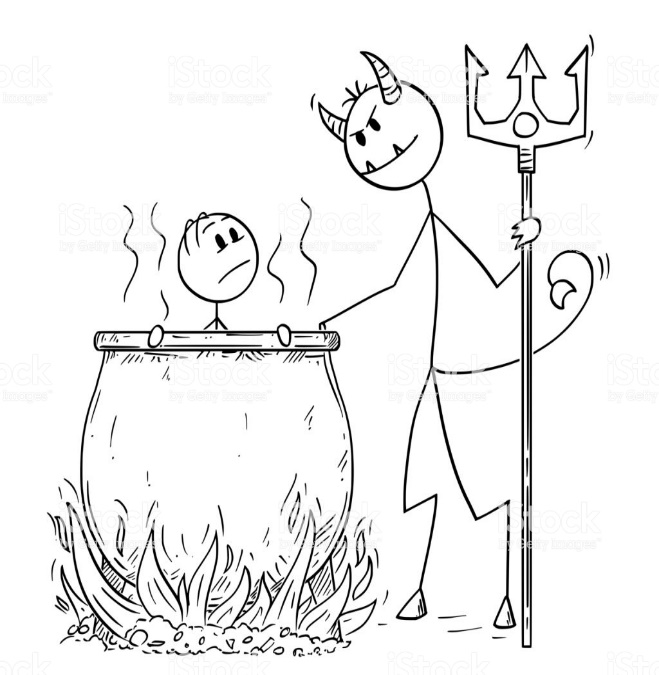 _____________________________________________________________________________________________________________________________________________________________________________________________________Según su opinión, ¿cuál debiera ser la demanda de Dios para acercarnos a él?___________________________________________________________________________________________________________________________________Explique, ¿cuál es el gran problema de una sociedad consumista?_____________________________________________________________________________________________________________________________________________________________________________________________________Considerando todo lo que sucede en el mundo, todo lo que viene sucediendo en estos últimos años en el planeta y como país, ¿considera que es Dios el que está detrás de todo? ¿por qué?_______________________________________________________________________________________________________________________________________________________________________________________________Nombre Curso Fecha 1° medio 